Титульный листПроектный практикумЗадание 3Разработка плана проектаФормирование планаЦель формирования плана-графика проекта – эффективное планирование реализации проекта.Результат формирования плана-графика проекта – календарный план работ по проекту, который позволяет:получить точное и полное расписание проекта;учесть этапы, работы проекта и их результаты;учесть длительность работ по проекту;учесть необходимых исполнителей для реализации проекта.[4]Первая версия плана-графика автоматически формируется на основании матрицы ответственности, указанной в концепции проекта. Далее руководители проектов формируют новые версии планов-графиков согласно предложениям участников проектной команды и рекомендациям и замечаниям экспертов ПК.Последовательность действий при формировании плана-графика проекта:Выделяются этапы и результаты проекта.Формируется структура декомпозиции работ, и назначаются ответственные исполнители.Определяются взаимосвязи между работами проекта, длительность и сроки их выполнения.Детализированная разработка проекта — определение и документирование алгоритмов для каждого компонента, который будет произведен в таблице 5.Таблица 5 Детальная разработка проекта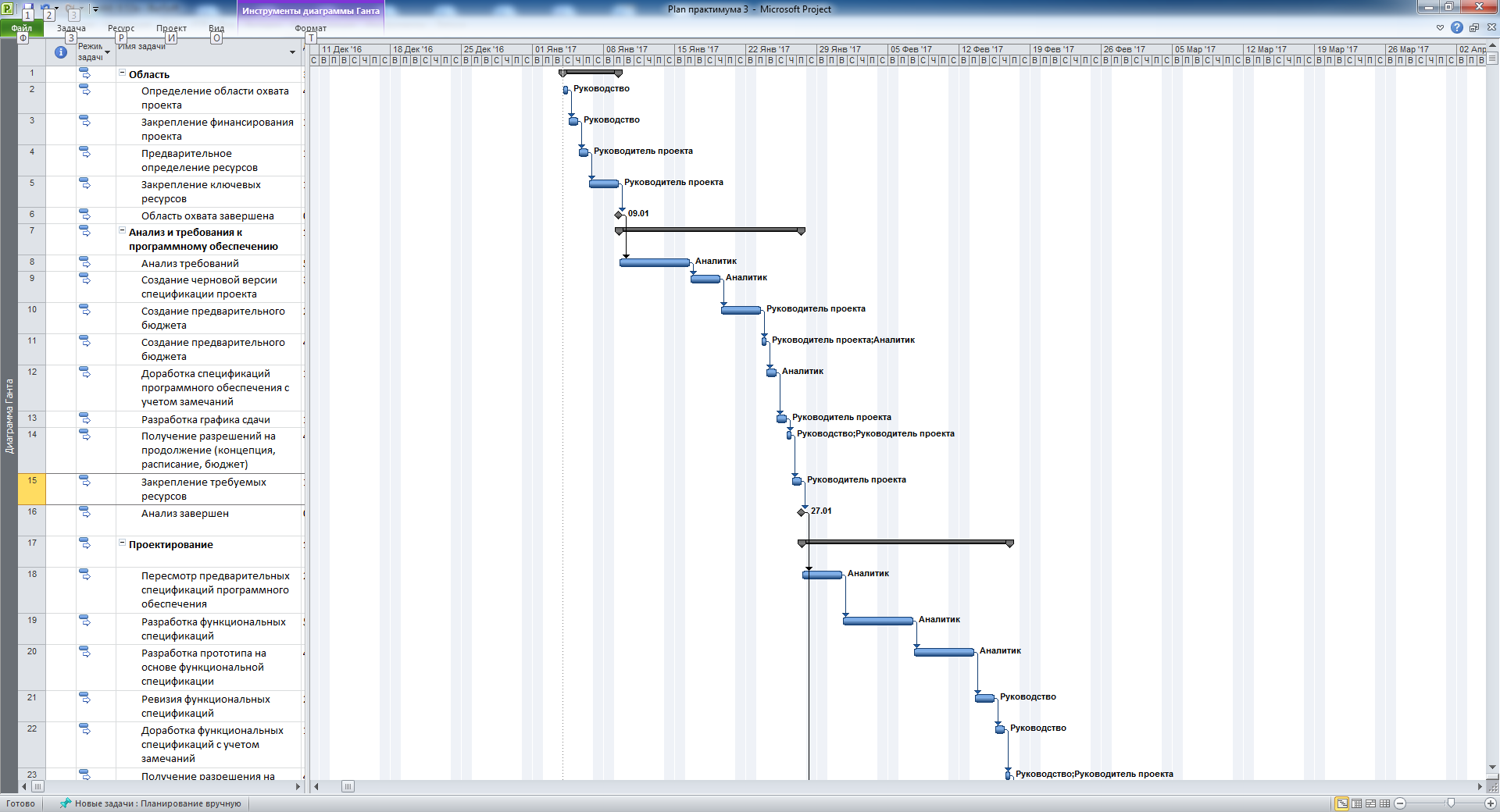 Рисунок 5 Диаграмма ГантаЗадание 4Планирование ресурсов проектаТаблица 6 Планирование ресурсов проекта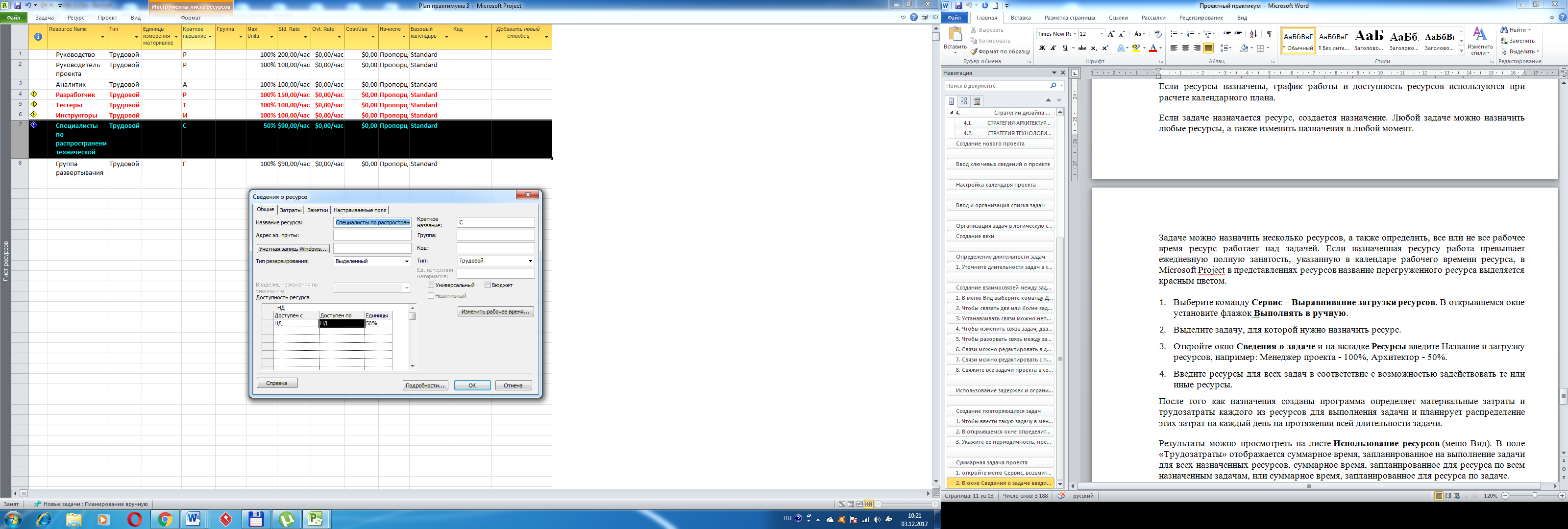 Рисунок 7 Назначение ресурсов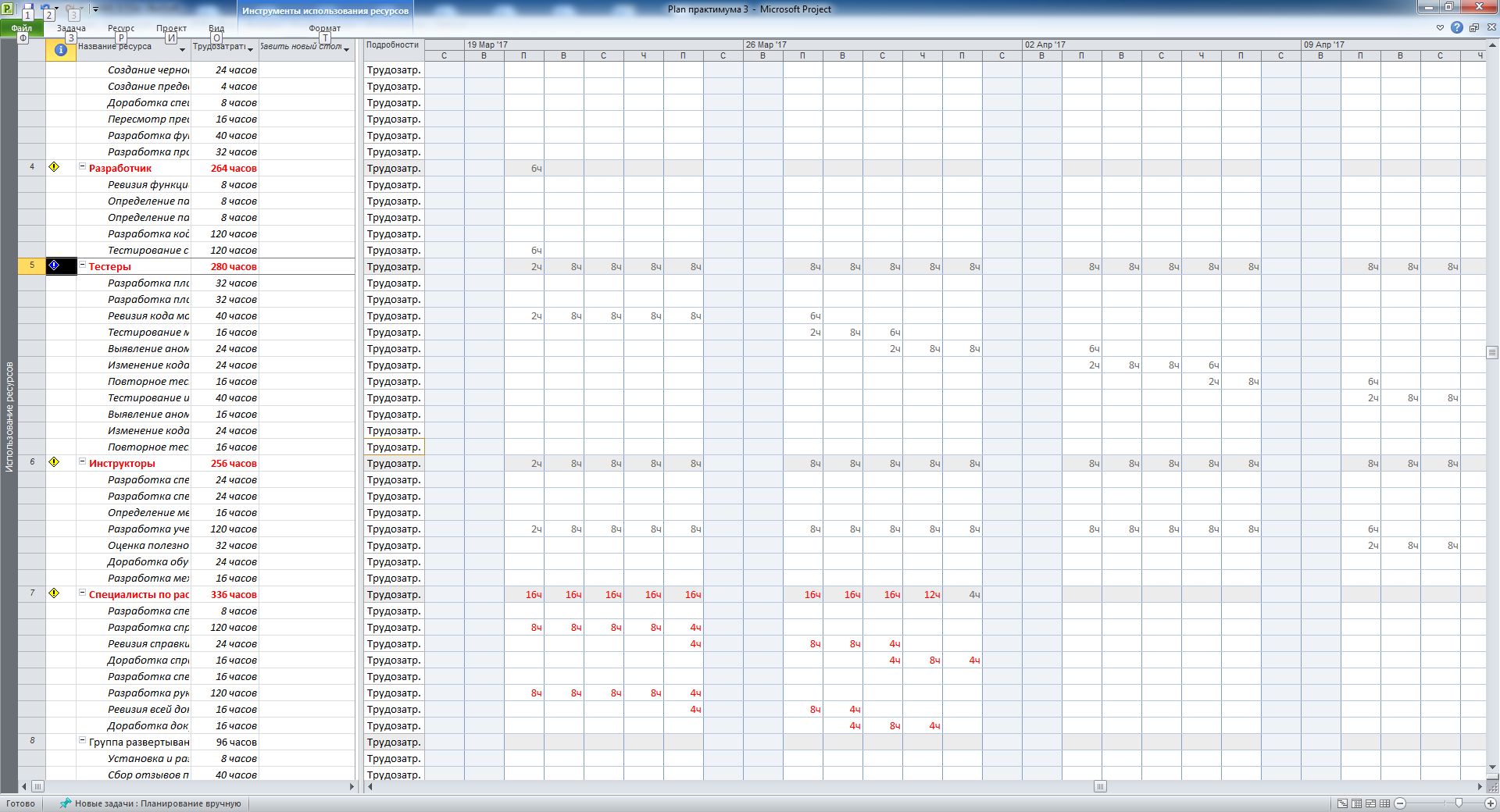 Рисунок 8  Отображение ресурсов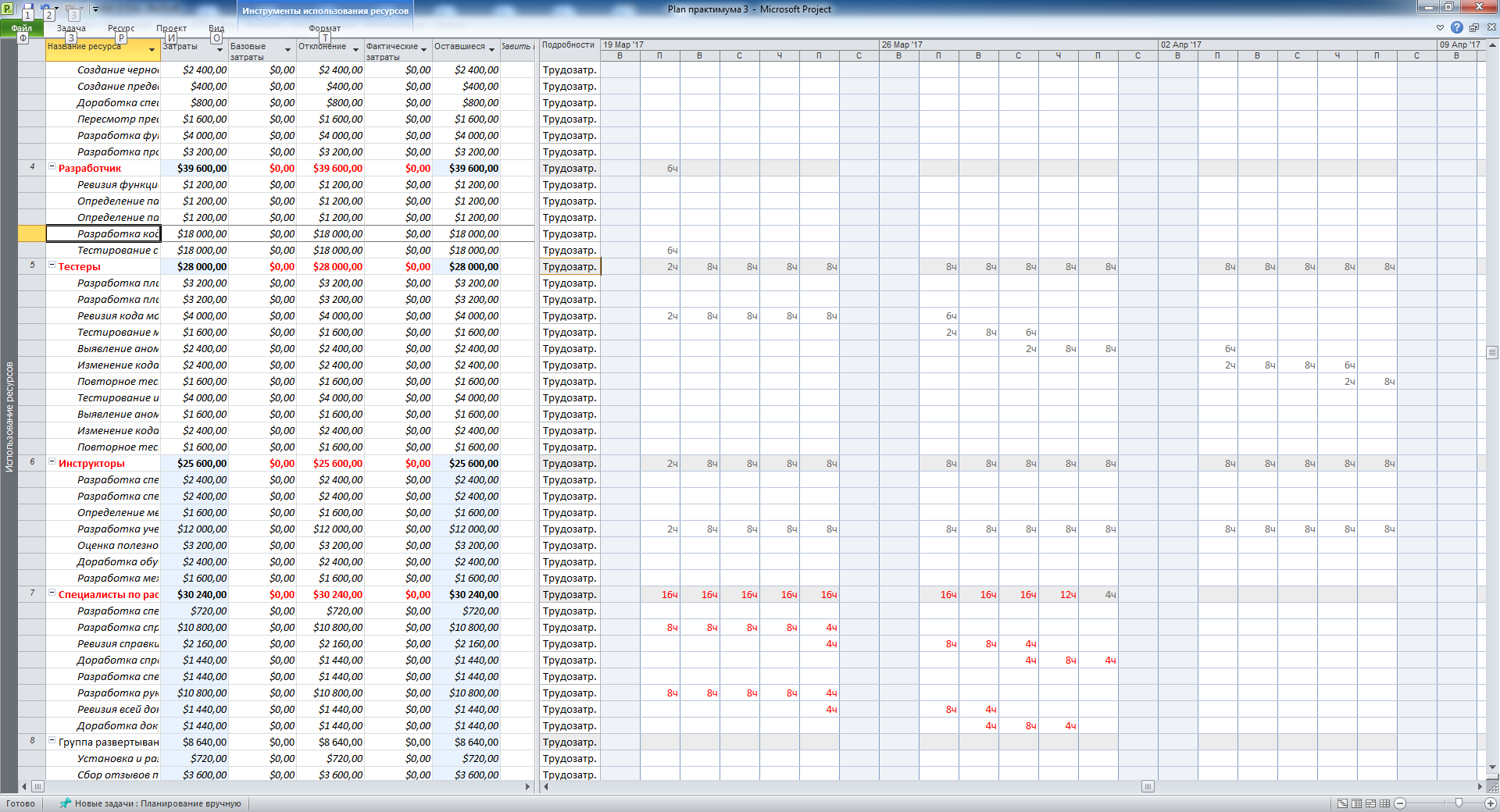 Рисунок 9 Добавление полей для ресурсов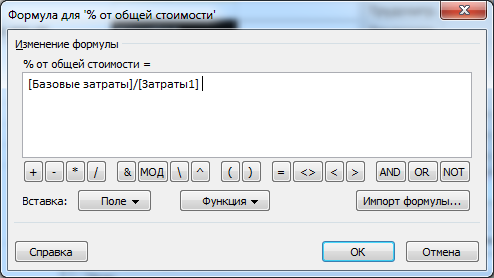 Рисунок 10 Ввод формулы по вычислению стоимости ресурсаСписок использованной литературыРуководство к Своду знаний по управлению проектами (Руководство PMBOK®). -- Пятое издание. Project Management Institute, Inc. ISBN 978-1-62825-008-4;Избачков С.Ю., Петров В.Н. Информационные системы–СПб.: Питер, 2008Стандарты жизненного цикла ИС 
(http://dic.academic.ru/dic.nsf/ruwiki/43268);Технология создания плана проекта
(http://projectimo.ru/planirovanie-proekta/plan-proekta.html)Имя задачиДлительностьНачалоОкончаниеПредшественникиНазвания ресурсовОбласть3,5 дней04.01.17 8:0009.01.17 12:00   Определение области охвата проекта4 часов04.01.17 8:0004.01.17 12:00Руководство   Закрепление финансирования проекта1 день04.01.17 13:0005.01.17 12:002Руководство   Предварительное определение ресурсов1 день05.01.17 13:0006.01.17 12:003Руководитель проекта   Закрепление ключевых ресурсов1 день06.01.17 13:0009.01.17 12:004Руководитель проекта   Область охвата завершена0 дней09.01.17 12:0009.01.17 12:005Анализ и требования к программному обеспечению14 дней09.01.17 13:0027.01.17 12:00   Анализ требований5 дней09.01.17 13:0016.01.17 12:006Аналитик   Создание черновой версии спецификации проекта3 дней16.01.17 13:0019.01.17 12:008Аналитик   Создание предварительного бюджета2 дней19.01.17 13:0023.01.17 12:009Руководитель проекта   Создание предварительного бюджета4 часов23.01.17 13:0023.01.17 17:0010Руководитель проекта;Аналитик   Доработка спецификаций программного обеспечения с учетом замечаний1 день24.01.17 8:0024.01.17 17:0011Аналитик   Разработка графика сдачи1 день25.01.17 8:0025.01.17 17:0012Руководитель проекта   Получение разрешений на продолжение (концепция, расписание, бюджет)4 часов26.01.17 8:0026.01.17 12:0013Руководство;Руководитель проекта   Закрепление требуемых ресурсов1 день26.01.17 13:0027.01.17 12:0014Руководитель проекта   Анализ завершен0 дней27.01.17 12:0027.01.17 12:0015Проектирование14,5 дней27.01.17 13:0016.02.17 17:00   Пересмотр предварительных спецификаций программного обеспечения2 дней27.01.17 13:0031.01.17 12:0016Аналитик   Разработка функциональных спецификаций5 дней31.01.17 13:0007.02.17 12:0018Аналитик   Разработка прототипа на основе функциональной спецификации4 дней07.02.17 13:0013.02.17 12:0019Аналитик   Ревизия функциональных спецификаций2 дней13.02.17 13:0015.02.17 12:0020Руководство   Доработка функциональных спецификаций с учетом замечаний1 день15.02.17 13:0016.02.17 12:0021Руководство   Получение разрешения на продолжение4 часов16.02.17 13:0016.02.17 17:0022Руководство;Руководитель проекта   Проектирование завершено0 дней16.02.17 17:0016.02.17 17:0023Разработка21,75 дней17.02.17 8:0020.03.17 15:00   Ревизия функциональных спецификаций1 день17.02.17 8:0017.02.17 17:0024Разработчик   Определение параметров модульной и уровневой архитектуры1 день20.02.17 8:0020.02.17 17:0026Разработчик   Определение параметров модульной и уровневой архитектуры1 день21.02.17 8:0021.02.17 17:0027Разработчик   Разработка кода15 дней22.02.17 8:0014.03.17 17:0028Разработчик   Тестирование силами разработчиков (первичная отладка)15 дней27.02.17 15:0020.03.17 15:0029ОН-75%Разработчик   Разработка завершена0 дней20.03.17 15:0020.03.17 15:0030Тестирование48,75 дней17.02.17 8:0026.04.17 15:00   Разработка планов тестирования модулей с использованием спецификации продукта4 дней17.02.17 8:0022.02.17 17:0024Тестеры   Разработка планов тестирования интеграции модулей с использованием спецификации продукта4 дней17.02.17 8:0022.02.17 17:0024Тестеры   Тестирование модулей15 дней20.03.17 15:0010.04.17 15:00      Ревизия кода модулей5 дней20.03.17 15:0027.03.17 15:0033;31Тестеры      Тестирование модулей компонента в соответствии со спецификацией продукта2 дней27.03.17 15:0029.03.17 15:0031;36Тестеры      Выявление аномалий в спецификациях продукта3 дней29.03.17 15:0003.04.17 15:0037Тестеры      Изменение кода3 дней03.04.17 15:0006.04.17 15:0038Тестеры      Повторное тестирование измененного кода2 дней06.04.17 15:0010.04.17 15:0039Тестеры      Тестирование модулей завершено0 дней10.04.17 15:0010.04.17 15:0040   Тестирование интеграции12 дней10.04.17 15:0026.04.17 15:00      Тестирование интеграции модулей5 дней10.04.17 15:0017.04.17 15:0041Тестеры      Выявление аномалий в спецификациях2 дней17.04.17 15:0019.04.17 15:0043Тестеры      Изменение кода3 дней19.04.17 15:0024.04.17 15:0044Тестеры      Повторное тестирование измененного кода2 дней24.04.17 15:0026.04.17 15:0045Тестеры      Тестирование интеграции завершено0 дней26.04.17 15:0026.04.17 15:0046Обучение45,75 дней17.02.17 8:0021.04.17 15:00   Разработка спецификаций обучения конечных пользователей3 дней17.02.17 8:0021.02.17 17:0024Инструкторы   Разработка спецификаций обучения персонала бюро поддержки3 дней17.02.17 8:0021.02.17 17:0024Инструкторы   Определение методики обучения (компьютеризированное обучение, лекции и т. п.)2 дней17.02.17 8:0020.02.17 17:0024Инструкторы   Разработка учебных материалов3 нед20.03.17 15:0010.04.17 15:0049;31;50;51Инструкторы   Оценка полезности обучения4 дней10.04.17 15:0014.04.17 15:0052Инструкторы   Доработка обучающих материалов3 дней14.04.17 15:0019.04.17 15:0053Инструкторы   Разработка механизма обучения2 дней19.04.17 15:0021.04.17 15:0054Инструкторы   Разработка обучающих материалов завершена0 дней21.04.17 15:0021.04.17 15:0055Документация30,5 дней17.02.17 8:0031.03.17 12:00   Разработка спецификации справки1 день17.02.17 8:0017.02.17 17:0024Специалисты по распространению технической информации   Разработка справки3 нед03.03.17 13:0024.03.17 12:0058;29ОН-50%Специалисты по распространению технической информации   Ревизия справки3 дней24.03.17 13:0029.03.17 12:0059Специалисты по распространению технической информации   Доработка справки с учетом замечаний2 дней29.03.17 13:0031.03.17 12:0060Специалисты по распространению технической информации   Разработка спецификаций руководства пользователя2 дней17.02.17 8:0020.02.17 17:0024Специалисты по распространению технической информации   Разработка руководства пользователя3 нед03.03.17 13:0024.03.17 12:0062;29ОН-50%Специалисты по распространению технической информации   Ревизия всей документации для пользователей2 дней24.03.17 13:0028.03.17 12:0063Специалисты по распространению технической информации   Доработка документации для пользователей с учетом замечаний2 дней28.03.17 13:0030.03.17 12:0064Специалисты по распространению технической информации   Документация завершена0 дней31.03.17 12:0031.03.17 12:0065;61Пилотный этап70,25 дней27.01.17 13:0005.05.17 15:00   Определение группы тестирования1 день27.01.17 13:0030.01.17 12:0016Руководитель проекта   Разработка механизма распространения программного обеспечения1 день30.01.17 13:0031.01.17 12:0068   Установка и развертывание программного обеспечения1 день26.04.17 15:0027.04.17 15:0047;69;66;56Группа развертывания   Сбор отзывов пользователей1 нед27.04.17 15:0004.05.17 15:0070Группа развертывания   Анализ информации, полученной на стадии тестирования1 день04.05.17 15:0005.05.17 15:0071Группа развертывания   Пилотный этап завершен0 дней05.05.17 15:0005.05.17 15:0072Развертывание5 дней05.05.17 15:0012.05.17 15:00   Определение окончательной стратегии развертывания1 день05.05.17 15:0008.05.17 15:0073Группа развертывания   Разработка методологии развертывания1 день08.05.17 15:0009.05.17 15:0075Группа развертывания   Закрепление ресурсов развертывания1 день09.05.17 15:0010.05.17 15:0076Группа развертывания   Обучение персонала поддержки1 день10.05.17 15:0011.05.17 15:0077Группа развертывания   Развертывание программного обеспечения1 день11.05.17 15:0012.05.17 15:0078Группа развертывания   Развертывание завершено0 дней12.05.17 15:0012.05.17 15:0079Постреализационный анализ3 дней12.05.17 15:0017.05.17 15:00   Документирование сделанных выводов1 день12.05.17 15:0015.05.17 15:0080Руководитель проекта   Информирование членов группы1 день15.05.17 15:0016.05.17 15:0082Руководитель проекта   Создание группы поддержки программного обеспечения1 день16.05.17 15:0017.05.17 15:0083Руководитель проекта   Постреализационный анализ завершен0 дней17.05.17 15:0017.05.17 15:0084Шаблон разработки программного обеспечения завершен0 дней17.05.17 15:0017.05.17 15:0085Resource NameТипЕдиницы измерения материаловКраткое названиеГруппаMax. UnitsStd. RateOvt. RateCost/UseНачислениеБазовый календарьРуководствоТрудовойР100%$200,00/час$0,00/час$0,00ПропорциональноеStandardРуководитель проектаТрудовойР100%$100,00/час$0,00/час$0,00ПропорциональноеStandardАналитикТрудовойА100%$100,00/час$0,00/час$0,00ПропорциональноеStandardРазработчикТрудовойР100%$150,00/час$0,00/час$0,00ПропорциональноеStandardТестерыТрудовойТ100%$100,00/час$0,00/час$0,00ПропорциональноеStandardИнструкторыТрудовойИ100%$100,00/час$0,00/час$0,00ПропорциональноеStandardСпециалисты по распространению технической информацииТрудовойС50%$90,00/час$0,00/час$0,00ПропорциональноеStandardГруппа развертыванияТрудовойГ100%$90,00/час$0,00/час$0,00ПропорциональноеStandard